APRIL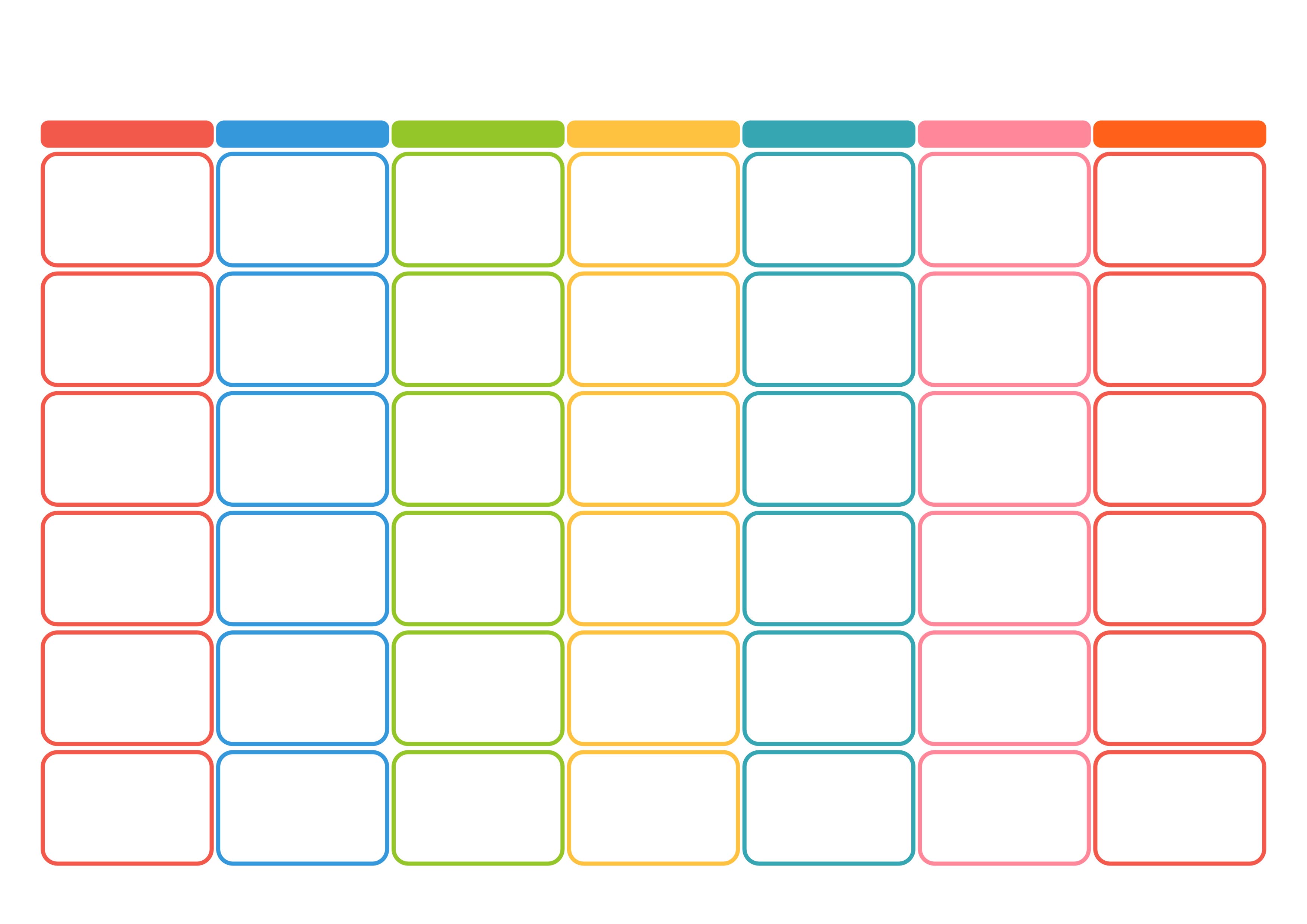 2023